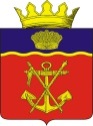 АНТИТЕРРОРИСТИЧЕСКАЯ  КОМИССИЯКАЛАЧЁВСКОГО  МУНИЦИПАЛЬНОГО  РАЙОНАВОЛГОГРАДСКОЙ  ОБЛАСТИРеволюционная, д. 158, г. Калач-на-Дону, Волгоградская область,  404507.  Тел.(84472) 5-00-40; 5-00-44. Факс (8442) 30-61-64. E-mail: ra_kalach@volganet.ruПРОТОКОЛ №  3заседания антитеррористической комиссии Калачевского муниципального района«   28   »  марта  2022 года.  Председательствовал:  С.А. Тюрин  –  Глава Калачевского муниципального района, председатель антитеррористической комиссии Калачевского муниципального  района.Присутствовали: всего  10  человек: члены АТК  :Приглашенные: В.О. Бессолов - Главный врач ГБУЗ «Калачевская ЦРБ»I. Об итогах исполнения «Комплексного плана противодействия идеологии терроризма в Российской Федерации на 2019–2023 годы», региональных и муниципальных планов по противодействию терроризму и экстремизму в 2021 году.Выступающие: С.А. Тюрин, Р.С. Горбатый, О.И. Борисова, А.К. Черевичко, В.Ю. СенякинЗаслушав и обсудив доклады и выступления участников заседания, антитеррористическая комиссия Калачёвского муниципального района решила:1. Принять к сведению доклады и выступления С.А. Тюрина – Главы Калачёвского муниципального района, Р.С. Горбатого - начальника отдела МВД России по Калачёвскому району, О.И. Борисовой - председателя комитета по образованию и молодежной политике администрации Калачевского  муниципального района, А.К. Черевичко – Главы Крепинского сельского поселения, В.Ю. Сенякина – Главы Ляпичевского сельского поселения «Об итогах исполнения «Комплексного плана противодействия идеологии терроризма в Российской Федерации на 2019–2023 годы», региональных и муниципальных планов по противодействию терроризму и экстремизму в 2021 году».2. Главе Калачевского городского поселения, главам сельских поселений, ответственным за реализацию мероприятий «Плана противодействия идеологии терроризма в Калачевском муниципальном районе Волгоградской области на  2019-2023 годы» (далее – План):2.1. Обеспечить выполнение мероприятий Плана, особое внимание обратить на работу по профилактике идеологии терроризма в молодежной среда и сфере образования. В случаях выявления лиц, подверженных или уже подпавших под воздействие идеологии терроризма, а также признаков вынашивания намерений проведения противоправных действий, поддержки религиозно-экстремистской идеологии незамедлительно информировать правоохранительные органы для принятия мер реагирования и обеспечения выполнения «Плана проведения адресной профилактической работы с категориями лиц, подверженными или уже подпавшими под воздействие идеологии терроризма на территории Калачевского муниципального района Волгоградской области».2.2. Отчет о выполнении мероприятий Плана и Статистические сведения по результатам мероприятий Комплексного плана направить председателю антитеррористической комиссии Калачевского муниципального района до 01.07.2022 года по итогам первого полугодия 2022 года, до 31.12.2022 года по итогам 2022 года.По результатам голосования решение принято, члены Комиссии голосовали: «за» - единогласно, против – нет, воздержавшихся – нет.II.   О ходе реализации на территории Калачевского муниципального района мероприятий во исполнении требований нормативных правовых актов Правительства Российской Федерации к АТЗ объектов (территорий)Выступающие: О.В. Бессолов, М.С. ФокинЗаслушав и обсудив доклады и выступления участников заседания, антитеррористическая комиссия Калачёвского муниципального района решила:1. Принять к сведению доклады и выступления О.В. Бессолова – Главного врача ГБУЗ «Калачевская ЦРБ», М.С. Фокина - начальника ОВО по Калачёвскому району - Филиала ФГКУ «УВО ВНГ   России по Волгоградской области»  «О ходе реализации на территории Калачевского муниципального района мероприятий во исполнении требований нормативных правовых актов Правительства Российской Федерации к АТЗ объектов (территорий)».2. Руководителям органов (организаций), являющихся правообладателями объектов (территорий), а также должностным лицам, осуществляющим непосредственное руководство деятельностью работников на объектах (территориях):2.1. Обеспечить выполнение контроля за антитеррористической защищенностью объектов (территорий) путем осуществления плановых и внеплановых проверок на объектовом и ведомственном уровнях.2.2. Обеспечить безопасность населения и соблюдение общественного порядка на потенциальных объектах террористических посягательств в период подготовки и проведении праздничных и торжественных мероприятий.По результатам голосования решение принято, члены Комиссии голосовали: «за» - единогласно, против – нет, воздержавшихся – нет.III. Об исполнении решений АТК Калачёвского муниципального района, принятых в 2022 году, заслушивание должностных лиц, в деятельности которых выявлены упущения в организации работы по профилактике терроризма, допустивших неисполнение или нарушение решений АТК.Выступающие: Н.Б. ПереляевЗаслушав выступление Н.Б. Переляева – секретаря антитеррористической комиссии -  антитеррористическая комиссия Калачёвского муниципального района решила:1. В связи с отсутствием указанной категории должностных лиц, данный вопрос не рассматривается.IV. Контроль за исполнением  настоящего  решения  оставляю за собойПредседатель антитеррористической комиссииКалачёвского муниципального района				         	С.А. ТюринИсп. Н.Б. ПереляевТел. 8(84472) 5-00-21Р.С. Горбатый- начальник отдела МВД России по Калачёвскому районуМ.С. Фокин- начальник ОВО по Калачёвскому району - Филиал ФГКУ «УВО ВНГ  России по Волгоградской области»М.М. Дудина- главный специалист комитета строительства, дорожного и ЖКХ администрации Калачевского  муниципального районаО.Б. Клейнман- заместитель начальника отдела экономики администрации Калачевского муниципального районаВ.А. Растеряев- начальник отдела строительства и ЖКХ администрации Калачевского муниципального районаЛ.И. Кочергина- начальник отдела культуры, спорта и туризма администрации Калачевского муниципального районаА.И. Лукшин- начальник отдела  по ЧС и ГО администрации Калачевского муниципального районаО.И. Борисова- председатель комитета по образованию и молодежной политике администрации Калачевского  муниципального районаН.Б. Переляев- гл. специалист  отдела  по ЧС и ГО, секретарь комиссии